УТВЕРЖДАЮ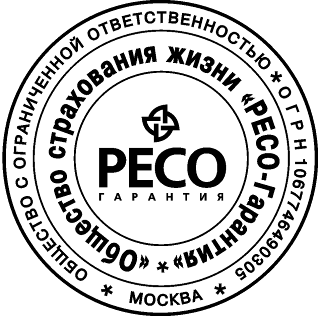 Генеральный директорООО “ОСЖ РЕСО-Гарантия”Раковщик Д.Г.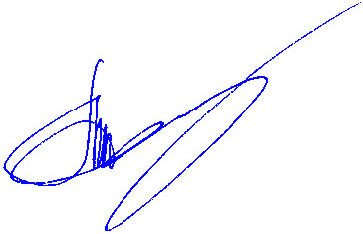 «19» июля 2018 годаПРАВИЛА СТРАХОВАНИЯ ЖИЗНИ С ЕЖЕГОДНЫМ НАЧИСЛЕНИЕМ ДОПОЛНИТЕЛЬНОГО ДОХОДА по программе «РЕСО ЛАЙФ» для стратегии «Оптимальный выбор»1. ОПРЕДЕЛЕНИЯ. ОБЩИЕ ПОЛОЖЕНИЯ.1.1. Страховщик - Общество с ограниченной ответственностью "Общество страхования жизни «РЕСО-Гарантия» (ООО «ОСЖ РЕСО-Гарантия»), юридическое лицо, созданное в соответствии с законодательством Российской Федерации для осуществления страховой деятельности, действующее на основании лицензии, выданной федеральным органом исполнительной власти по надзору за страховой деятельностью. Принимает на себя в соответствии с настоящими Правилами страхования обязательство за обусловленную Договором страхования плату (страховую премию) выплатить лицу, в пользу которого заключен Договор страхования (Застрахованному/Выгодоприобретателю), страховое обеспечение при наступлении предусмотренного Договором страхования события (страхового случая) в пределах определенной Договором страхования Страховой суммы.1.2. Страхователь - юридическое или дееспособное физическое лицо, заключающее или заключившее со Страховщиком Договор страхования. Договор страхования может быть заключен в отношении одного Застрахованного лица (индивидуальное страхование) или группы, коллектива Застрахованных лиц (коллективное страхование).Дееспособное физическое лицо вправе назначить Застрахованным лицом себя или другое названное в Договоре страхования физическое лицо.Юридическое лицо заключает Договор страхования названного в Договоре страхования физического лица/группы лиц (Застрахованных лиц). 1.3. Застрахованное лицо - физическое лицо, имущественный интерес которого, связанный с его дожитием до определенного события, с его жизнью, здоровьем и трудоспособностью, а также с его смертью является объектом страхования и в пользу которого заключен Договор страхования, если в нем не названо в качестве Выгодоприобретателя другое лицо. 1.4. Выгодоприобретатель - физическое или юридическое лицо, указанное в Договоре страхования для получения выплат по Договору страхования. Назначение Выгодоприобретателя в случае, когда Страхователь не является Застрахованным лицом, осуществляется только с письменного согласия данного Застрахованного лица. Если в Договоре страхования Выгодоприобретатель для получения Страховой выплаты в случае смерти Застрахованного лица не указан или умер, не успев получить эту Страховую выплату, Выгодоприобретателями по этому риску признаются наследники Застрахованного лица. В течение действия Договора страхования, если Договором страхования не предусмотрено иное, Выгодоприобретатель, названный в Договоре страхования, может быть заменен другим лицом с письменным уведомлением об этом Страховщика. Замена Выгодоприобретателя по Договору личного страхования, назначенного с согласия Застрахованного лица, допускается только с согласия этого Застрахованного лица. Выгодоприобретатель не может быть заменен другим лицом после того, как он выполнил какую-либо из обязанностей по Договору страхования или предъявил Страховщику требование о Страховой выплате.Если Выгодоприобретатель по Страховой выплате на случай дожития Застрахованного лица до окончания срока страхования не указан, Выгодоприобретателем считается Застрахованное лицо.Если по какому-либо риску назначено несколько Выгодоприобретателей, и не установлена пропорция получения Страховой выплаты, Страховая выплата производится в равной пропорции. Если один из Выгодоприобретателей умер, не успев получить полагающуюся ему часть Страховой выплаты, его часть делится в равной пропорции между оставшимися Выгодоприобретателями по этому риску.1.5. Договор страхования - соглашение между Страхователем и Страховщиком, в силу которого Страховщик обязуется при страховом случае произвести страховую выплату, а Страхователь обязуется уплатить страховую премию в установленный Договором срок. Договор может быть заключен путем составления одного документа либо вручения Страховщиком Страхователю на основании его письменного или устного заявления страхового полиса (свидетельства, сертификата, квитанции), подписанного Страховщиком.При отличии условий, содержащихся в правилах страхования и Договоре страхования (страховом полисе), преимущественную силу имеют условия, содержащиеся в Договоре страхования (страховом полисе). В Договоре страхования с согласия Страхователя может быть предусмотрена возможность использования Страховщиком факсимильного воспроизведения подписи уполномоченного представителя Страховщика с помощью средств механического или иного копирования.1.6. Страховая сумма - определенная Договором страхования денежная сумма, в пределах которой Страховщик несет ответственность по Договору страхования и исходя из которой определяется размер Страховой премии и Страховых выплат.Страховая сумма по Договору страхования определяется соглашением между Страхователем и Страховщиком. Размер Страховой суммы по каждому из возможных страховых случаев указывается в Договоре страхования.При коллективном страховании Страхователь вправе устанавливать как одинаковые, так и дифференцированные Страховые суммы на каждое Застрахованное лицо.Страховая сумма устанавливается в российских рублях. По соглашению сторон в Договоре страхования (страховом полисе) страховая сумма может быть указана в эквиваленте иностранной валюте (в дальнейшем – страхование с валютным эквивалентом). При этом с целью осуществления контроля за валютным риском Страховщик вправе применять ограничения на величину изменения курса валют, принимаемого Страховщиком в качестве допустимого для применения страхования с валютным эквивалентом. Применение таких ограничений возможно при его надлежащем закреплении в Договоре страхования (полисе) или в правилах страхования.1.7. Страховая премия - плата за страхование, которую Страхователь обязан уплатить Страховщику в порядке и сроки, установленные Договором страхования. 1.8. Страховой риск – предполагаемое событие, на случай наступления которого проводится страхование. Событие, рассматриваемое в качестве Страхового риска, должно обладать признаками вероятности и случайности его наступления.1.9. Страховой случай - совершившееся в период действия Договора страхования событие, предусмотренное Договором страхования, с наступлением которого возникает обязанность Страховщика произвести страховую выплату Застрахованному лицу либо Выгодоприобретателю. Событие считается страховым при условии, что оно подтверждено документально (см. п.7.4).Считается, что составляет один единственный страховой случай одно или несколько событий, произошедших по одной и той же причине независимо от числа представленных претензий.Событие, предусмотренное Договором страхования, считается наступившим только в том случае, если оно произошло на территории и в сроки действия страхования и в дальнейшем подтверждено в порядке, установленном нормами права и Договором страхования. 1.10.Страховая выплата (выплата страхового обеспечения) – денежная сумма, выплачиваемая Страховщиком в соответствии с условиями Договора страхования при наступлении Страхового случая. Размер Страховой выплаты зависит от величины Страховой суммы, предусмотренной Договором страхования, и характера произошедшего страхового случая.1.11. Выкупная сумма – денежная сумма, выплачиваемая при досрочном прекращении Договора страхования в соответствии с Порядком расчета выкупных сумм, указанном в Приложении 2 к настоящим Правилам страхования.1.12. Несчастный случай – одномоментное, внезапное воздействие различных внешних факторов (физических, химических, технических и т.д.), характер, время и место которого могут быть однозначно определены.Несчастными случаями в целях настоящих Правил считаются следующие фактически происшедшие извне, возникшие внезапно, непредвиденно, помимо воли Застрахованного события, приведшие к телесным повреждениям, нарушениям функций организма Застрахованного лица (травмам, увечьям) или его смерти: стихийное явление природы, взрыв, ожог, обморожение, утопление, действие электрического тока, удар молнии, солнечный удар, нападение людей или животных, падение какого-либо предмета на/или самого Застрахованного, внезапное удушение, случайное попадание в дыхательные пути инородного тела; случайное острое отравление ядовитыми растениями, химическими веществами, лекарствами; а также происшедшие при движении средств транспорта или при их аварии, при пользовании машинами, механизмами, орудиями производства и всякого рода инструментами.К несчастным случаям относится также резкое физическое перенапряжение конечностей или позвоночника, в результате чего происходит: вывих сустава; частичный или полный разрыв мускулов, сухожилий, связок или сосудов.Не относятся к несчастным случаям любые формы острых, хронических и наследственных заболеваний (в том числе инфаркт, инсульт и прочие внезапные поражения органов, вызванные наследственной патологией или патологией в результате развития заболевания), анафилактический шок, а также инфекционные заболевания, пищевая токсикоинфекция (сальмонеллез, дизентерия и др.).1.13. Франшиза - предусмотренная Договором страхования часть убытков, не подлежащая возмещению Страховщиком.1.14. Обстоятельства, влекущие изменение степени риска - изменения в обстоятельствах, сообщенных Страховщику при заключении Договора страхования, если эти изменения могут существенно повлиять на увеличение страхового риска (изменение обстоятельств признается существенным, когда они изменились настолько, что, если бы стороны могли это разумно предвидеть, Договор страхования вообще не был бы ими заключен или был бы заключен на значительно отличающихся условиях).1.15. Год страхования - очередной год действия договора страхования, отсчитываемый от даты начала срока страхования.2. ЗАКЛЮЧЕНИЕ ДОГОВОРА СТРАХОВАНИЯ И ВСТУПЛЕНИЕ ЕГО В СИЛУ. СРОК СТРАХОВАНИЯ2.1. Основанием для заключения Договора страхования служит устное заявление Страхователя о желании заключить договор либо заполненный бланк заявления на заключение Договора страхования установленного Страховщиком образца. Для подтверждения личности и возраста Застрахованного лица может быть затребован его паспорт или заменяющий его документ.Страхователь обязан ознакомить Застрахованного (или законного представителя Застрахованного) с правилами страхования или изменениями, внесенными в условия страхования. Застрахованный (или его законный представитель) заверяет своей подписью любые заявления, связанные с согласованием условий страхования.Для принятия решения о заключении Договора страхования Страховщик имеет право требовать предоставления Страхователем (Застрахованным) следующих сведений позволяющих оценить степень принимаемого на страхование риска, а именно информацию о состоянии здоровья, о профессиональном статусе и профессиональных обязанностях, о финансовом состоянии, об участии в занятиях спортом; информацию, позволяющую определить принадлежность Страхователя/ Застрахованного/Выгодоприобретателя к лицам, на которых распространяется законодательство иностранного государства о налогообложении иностранных счетов. При заключении Договора страхования на Страхователе лежит обязанность полно и достоверно ответить на все вопросы Страховщика. Несоблюдение этого условия может повлечь отказ в заключении Договора страхования, признание Договора страхования недействительным, отказ в страховой выплате. Вопросы Страховщика содержатся в специальных бланках отчетов (в зависимости от размера запрошенной страховой защиты) и являются неотъемлемой частью Заявления.Договоры страхования заключаются без медицинского освидетельствования Застрахованных лиц, за исключением случаев, предусмотренных программой страхования и Договором страхования. В отдельных случаях для заключения Договора страхования Страховщик вправе требовать прохождения Застрахованными лицами медицинского освидетельствования, по результатам которого Страховщик вправе принимать индивидуальные андеррайтерские решения, влекущие применение поправочных коэффициентов к страховому тарифу либо расширение перечня индивидуальных условий страхования, в той мере, в какой это не противоречит действующему законодательству Российской Федерации и настоящим Правилам страхования. Медицинское освидетельствование проводится, как правило, за счет Страхователя. Однако Договором страхования может быть также предусмотрена возможность несения Страховщиком расходов по проведению медицинского освидетельствования Застрахованных Лиц в какой-то части или в полном объеме.В случае отказа потенциального Застрахованного лица от прохождения медицинского освидетельствования Договор страхования может быть заключен только на условиях, предусматривающих применение к страховому тарифу повышающих коэффициентов либо в заключении Договора страхования может быть отказано.В отдельных случаях для заключения Договора страхования в Договоре страхования может быть предусмотрен период с начала вступления Договора страхования в силу, в течение которого в случае смерти Застрахованного лица Страховщик не обязан выплачивать страховое возмещение за исключением случаев, когда смерть наступила от Несчастного случая (Период ожидания). Данное ограничение не распространяется на Договоры страхования, возобновляемые в отношении Застрахованного лица на новый срок без перерыва.В случае заключения коллективного Договора страхования, по согласованию со Страховщиком, основанием для заключения Договора страхования служит список Застрахованных лиц установленного Страховщиком образца, который предоставляется Страхователем и является неотъемлемой частью Договора страхования.При заключении Договора страхования на условиях, содержащихся в настоящих Правилах страхования, такие условия становятся неотъемлемой частью Договора страхования и обязательными для Страхователя и Страховщика. Страхователь и Страховщик вправе согласовать любые иные дополнения, исключения, уточнения к Договору страхования, не запрещенные действующим законодательством Российской Федерации, исключить отдельные положения настоящих Правил страхования из содержания Договора страхования, закрепив это в тексте Договора страхования.Договор страхования считается заключенным на условиях, содержащихся в настоящих Правилах страхования, в том случае, если в Договоре страхования прямо указывается на их применение и такие условия приложены к Договору страхования. Вручение Страхователю Правил страхования при заключении Договора страхования удостоверяется записью в Договоре страхования.2.2. Договор страхования вступает в силу с 00 часов 00 минут дня, указанного в Договоре страхования как дата начала действия Договора страхования, но не ранее соблюдения всех условий перечисленных ниже одновременно:- даты уплаты страховой премии или первого Страхового взноса (при уплате Страхового взноса в рассрочку) Страховщику (его представителю), в кассу Страховщика или безналичным путем на счет Страховщика;- предоставления всех запрошенных Страховщиком сведений;- полного урегулирования Страховщиком и Страхователем всех условий Договора страхования, включая способ внесения взносов, срок начала Договора страхования и размеры Страховых сумм.2.3. Договор страхования оформляется в соответствии с законодательством Российской Федерации. В случае утраты Страхового полиса в период действия Договора страхования Страховщик на основании письменного заявления Страхователя выдает дубликат Страхового полиса, после чего утраченный Страховой полис считается недействительным и выплаты по нему не производятся.2.4. Срок действия Договора страхования устанавливается в Договоре страхования.2.5. Если иное особо не оговорено, страховая защита действует 24 часа в сутки.2.6. Если иное особо не оговорено, страховая защита действует на территории всего мира кроме территорий, в которых объявлено чрезвычайное положение либо проводятся боевые действия.3. СТРАХОВЫЕ РИСКИ. РАЗМЕРЫ СТРАХОВЫХ ВЫПЛАТ.3.1. Страховыми рисками в соответствии с Правилами страхования признаются следующие события при условии, что они не подпадают под исключения из страхового покрытия: 3.1.1. Дожитие Застрахованного лица до окончания срока страхования (риск «Дожитие»). Выплате подлежит 100% страховой суммы по этому риску, указанной в Договоре страхования. 3.1.2. Смерть Застрахованного лица по любой причине (риск «Смерть»). Выплате подлежит 100% страховой суммы по этому риску.3.1.3. Смерть Застрахованного лица в результате Несчастного случая, произошедшего в период действия договора страхования (риск «Смерть в результате Несчастного случая»). Выплате подлежит 100% Страховой суммы по этому риску, если иное не указано в Договоре страхования.3.1.4 Смерть Застрахованного лица по любой причине с отложенной страховой выплатой (риск «Смерть с отложенной выплатой»). Выплате подлежит 100% страховой суммы по этому риску по окончании действия договора страхования.3.2. При признании события страховым по риску «Смерть в результате Несчастного случая» (пункт 3.1.3 Правил) оно автоматически признается страховым по риску «Смерть» (пункт 3.1.2. Правил) или риску «Смерть с отложенной выплатой» (пункт 3.1.4 Правил) и выплата производится по каждому из рисков, при условии, что указанные риски предусмотрены Договором страхования.3.3. Возраст Застрахованного лица на момент заключения Договора страхования должен находиться в диапазоне от 18 лет до 75 лет (включительно). При отсутствии в полисе риска «Смерть» (пункт 3.1.2. Правил) возраст неограничен.3.4. Договор страхования может предусматривать любой набор рисков, кроме одновременного включения рисков, перечисленных в п. 3.1.2 и п. 3.1.4. Правил.4. ОБЩИЕ ИСКЛЮЧЕНИЯ ИЗ СТРАХОВОГО ПОКРЫТИЯ.4.1. Не признаются страховыми рисками, страховыми случаями события, перечисленные в п.п.3.1.2., 3.1.3.. настоящих Правил страхования, если наступление данных событий квалифицировано как вызванное или произошедшее в результате:4.1.1.нахождения Застрахованного лица в состоянии алкогольного, наркотического, токсического опьянения, а также применения лекарственных веществ без назначения квалифицированного врача (к исключениям из страхового покрытия не относятся случаи действия лекарственных препаратов, принимаемых в точном соответствии с предписанием врача соответствующей квалификации);4.1.2. совершения Застрахованным лицом самоубийства (покушения на самоубийство) в течение первых двух лет действия Договора страхования, а также иного умышленного причинения себе телесных повреждений, за исключением случаев, когда Застрахованное лицо было доведено до самоубийства противоправными действиями третьих лиц;4.1.3.совершения Страхователем, Застрахованным лицом, Выгодоприобретателем противоправных действий или умышленного преступления, находящегося в прямой связи со страховым случаем;4.1.4. использования Застрахованным лицом транспортного средства, устройства, механизма или оборудования при отсутствии у него соответствующих прав допуска к управлению, пользованию им, либо в состоянии алкогольного, наркотического, токсического опьянения или под действием психотропных препаратов, а также в результате передачи Застрахованным лицом управления указанными средствами устройствами, механизмами или оборудованием лицу, не имевшему соответствующих прав допуска или находившемуся в состоянии алкогольного, наркотического, токсического опьянения или под действием психотропных препаратов. 4.1.5 несчастного случая, произошедшего до даты заключения Договора страхования или после даты окончания срока действия Договора страхования;4.1.6. во время прохождения Застрахованным лицом военной службы, участия в военных сборах и учениях; 4.1.7. во время нахождения Застрахованного в местах лишения свободы;4.1.8. полета Застрахованного лица на летательном аппарате, управления им, кроме случаев полета в качестве пассажира на самолете гражданской авиации, управляемом профессиональным пилотом;4.1.9. болезни Застрахованного, прямо или косвенно связанной с ВИЧ-инфекцией, СПИДом. Случаи заражения застрахованного ВИЧ-инфекцией, вызванные действиями, предусмотренными ст. 122 УК РФ, и подтвержденные вступившим в силу судным актом, признаются страховыми.Обстоятельства, перечисленные выше, устанавливаются на основании документов, выданных медицинскими, правоохранительными и иными компетентными органами в установленном законодательством порядке.4.2. Страховая выплата также не производится в случаях, предусмотренных пп. 9.3.7 настоящих Правил страхования.4.3. Если договором страхования не предусмотрено иное, следующие категории лиц принимаются на страхование после проведения медицинского обследования:4.3.1. инвалиды I и II группы;4.3.2. больные онкологическими заболеваниями, СПИДом, ВИЧ-инфицированные;4.3.3. лица, употребляющие наркотики с любой целью; лица, употребляющие токсичные вещества, не назначенные им надлежащим образом врачом, имеющим соответствующую квалификацию, а также лица, страдающие алкоголизмом;4.3.4. лица со стойкими нервными или психическими расстройствами, состоящие на учете по этому поводу в психоневрологическом диспансере;4.3.5. лица, состоящие на службе в действующей армии и принимающие участие в военных действиях и подавлении беспорядков.4.3.6. лица, находящиеся в местах лишения свободы, а также в изоляторах временного содержания.Условия страхования, в том числе перечень исключений из страхования, определяются по конкретному договору страхования с учетом результатов медицинского обследования. Положения п.4.3. не применяются к риску «Дожитие» (пункт 3.1.1 Правил) и риску «Смерть с отложенной выплатой» (пункт 3.1.4 Правил).5. ОСНОВАНИЯ ОСВОБОЖДЕНИЯ СТРАХОВЩИКА ОТ СТРАХОВОЙ ВЫПЛАТЫ. ОСНОВАНИЯ ДЛЯ ОТКАЗА В СТРАХОВОЙ ВЫПЛАТЕ Страховщик освобождается от обязанности произвести Страховую выплату в случае, когда страховой случай наступил вследствие:воздействия ядерного взрыва, радиации или радиоактивного заражения;военных действий, а также маневров или иных военных мероприятий;гражданской войны, народных волнений всякого рода или забастовок.;совершения умышленных действий Страхователем, Застрахованным Лицом и(или) Выгодоприобретателем, направленных на наступление страхового случая, в т.ч. умышленного причинения Застрахованным лицом себе телесных повреждений;в иных случаях, предусмотренных действующим законодательством Российской Федерации.Страховщик вправе принять решение об отказе в Страховой выплате в следующих случаях:не уведомления в установленные договором страхования или Правилами страхования сроки и порядке о наступлении страхового случая, если не будет доказано, что Страховщик своевременно узнал о наступлении страхового случая, либо что отсутствие у Страховщика сведений об этом не могло сказаться на его обязанности осуществить Страховую выплату;предоставления ложных сведений и (или) документов о факте наступления и причинах наступления Страхового случая;сообщения Страховщику заведомо ложных сведений об обстоятельствах, имеющих существенное значение для определения степени риска при заключении договора страхования, при этом, Страховщик вправе расторгнуть Договор страхования в установленном законом порядке.Страховщик не производит Страховую выплату в случаях, когда событие подпадает под Исключения из страхового покрытия, отраженных в пункте 4.1 настоящих Правил страхования.Условиями Договора страхования могут быть предусмотрены также другие основания для отказа в страховой выплате, если это не противоречит действующему законодательству Российской Федерации.Решение об отказе в страховой выплате сообщается Страхователю в письменной форме с обоснованием причин отказа.6. СТРАХОВАЯ ПРЕМИЯ6.1. Страховая премия по Договору страхования определяется на основе Страховых тарифов, применяемых Страховщиком.При страховании нескольких рисков одновременно размер Страховой премии рассчитывается как сумма Страховых премий по каждому риску.6.2. Размер Страховой премии устанавливается Страховщиком в зависимости от Страховой суммы, страхуемых рисков и других условий Договора страхования. Стандартные тарифные ставки указаны в приложении к настоящим Правилам страхования (таблица тарифов). В особых случаях эти тарифы могут быть изменены (повышены или понижены) в зависимости от степени риска и иных факторов, что согласовывается со Страхователем перед заключением Договора страхования, и что указывается в страховом полисе.6.3. Страховая премия по Договору страхования может быть уплачена Страхователем единовременно (разовым платежом) или в рассрочку. Порядок уплаты страховой премии определяется в Договоре страхования.6.4. Страховая премия может быть уплачена Страхователем любым способом по согласованию сторон (наличными деньгами в кассу Страховщика или путем безналичных расчетов) не позднее срока, установленного в Договоре страхования, если иное не запрещено действующим законодательством Российской Федерации.6.5. Днем уплаты страховой премии считается:	– при уплате страховой премии наличными денежными средствами – день передачи денег представителю Страховщика или их внесения в кассу Страховщика;	– при уплате страховой премии безналичным путем – дата внесения наличных денежных средств кредитной организации либо банковскому платежному агенту (субагенту), осуществляющему деятельность в соответствии с действующим законодательством Российской Федерации, или дата списания (блокировки) денежных средств с банковской карты Страхователя (при оплате платежной банковской картой) или банковского счета.6.6. Страхователь обязан сохранять квитанции об уплате Страховых взносов (копии платежных поручений) и предъявлять их Страховщику по его требованию.6.7. Если страховая премия или ее первый взнос не поступил(а) в срок, предусмотренный Договором страхования, или поступил(а) не полностью, договор считается не вступившим в силу, и страховые выплаты по нему не производятся. 6.8. По поручению Страхователя страховую премию может уплатить любое другое лицо, при этом никаких прав по Договору страхования оно не приобретает.6.9. При страховании в валютном эквиваленте страховая премия (страховой взнос) уплачивается в рублях по курсу Центрального банка РФ, установленному для иностранной валюты на дату уплаты (перечисления).В случаях, когда законодательством Российской Федерации разрешены расчеты между Сторонами Договора страхования в иностранной валюте, страховая премия (страховой взнос) может быть установлена в эквиваленте иностранной валюты, а также может быть оплачена Страхователем в иностранной валюте.7. СТРАХОВАЯ ВЫПЛАТА7.1. При наступлении события, застрахованного в соответствии с настоящими Правилами страхования и признанного Страховым случаем Страховщик обязан произвести Страховую выплату в соответствии с условиями Договора страхования и настоящими Правилами страхования.При наступлении Страхового события по рискам, указанным в пунктах 3.1.2/3.1.4 – 3.1.3 настоящих Правил страхования, Страхователь (Застрахованное лицо, Выгодоприобретатель), после того, как ему стало известно о наступлении страхового случая, обязан в тридцатидневный срок уведомить Страховщика о его наступлении любым доступным ему способом, позволяющим объективно зарегистрировать поступление данного сообщения (по почте, по телефону, письменным заявлением). Если будет установлено, что Страховой случай по рискам 3.1.2/3.1.4 – 3.1.3. произошел в тот период действия Договора страхования, взносы за который не были уплачены, Страховая выплата не производится.7.2. Страховая выплата производится:7.2.1. по риску «Дожитие» - Застрахованному лицу, если Договором страхования не предусмотрено иное;7.2.2. по рискам «Смерть», «Смерть в результате несчастного случая», «Смерть с отложенной выплатой», Выгодоприобретателю по риску «Смерть»;7.2.2.1. если Страхователем/Застрахованным лицом назначено несколько Выгодоприобретателей, каждому из них выплачивается доля, указанная Застрахованным лицом; если доли не указаны, то Страховая сумма выплачивается им в равных долях;7.2.2.2. если Страхователем/Застрахованным лицом не был назначен Выгодоприобретатель или в период действия Договора было отменено распоряжение о его назначении, страховая сумма выплачивается наследникам Застрахованного лица;7.2.2.3. если после смерти Застрахованного лица последовала смерть Выгодоприобретателя, и это лицо не успело получить причитающуюся ему Страховую выплату, она выплачивается законным наследникам Выгодоприобретателя (если Договором страхования не предусмотрено иное); 7.2.2.4. при объявлении судом Застрахованного лица умершим, Страховая выплата производится, если день признания Застрахованного лица умершим, указанный в решении суда, приходится на период, когда действовал Договор страхования, и на имя Застрахованного лица выдано свидетельство о смерти;7.2.2.5. при признании Застрахованного лица судом безвестно отсутствующим, страховая сумма по рискам, указанным в пунктах 3.1.2., 3.1.3., 3.1.4 настоящих Правил страхования, не выплачивается. В этом случае Договор страхования прекращает свое действие с даты вынесения решения суда, и Страховщик выплачивает выкупную сумму;7.3. Страховая выплата может быть произведена представителю Застрахованного лица (Выгодоприобретателя) по нотариально удостоверенной доверенности, оформленной в установленном законом порядке.7.4. Для получения Страховой выплаты (выкупной суммы/возврата уплаченной Страховой премии), Страховщику должны быть представлены следующие документы:7.4.1. по риску «Дожитие» - заявление Застрахованного лица по установленной форме; Договор страхования (Страховой полис) и все дополнения к нему; квитанции об уплате страховых взносов, если они были уплачены наличными деньгами, или копия платежного поручения; документ, удостоверяющий личность. Дополнительно по запросу Страховщика должна быть предоставлена выписка из домовой книги Застрахованного лица, оформленная в дату окончания договора страхования или позже.7.4.2. по рискам «Смерть», «Смерть с отложенной выплатой», «Смерть в результате несчастного случая»:- письменное заявление Выгодоприобретателя на страховую выплату по установленной Страховщиком форме и с указанием способа получения страховой выплаты и полных банковских реквизитов;- Договор страхования (Страховой полис);- квитанции об уплате Страховых взносов или копия платежного поручения;- нотариально заверенной копии паспорта или иного документа, удостоверяющего личность Выгодоприобретателя, назначенного до наступления Страхового случая с письменного согласия Застрахованного лица;- свидетельство о праве на наследство, выданного нотариусом в связи со смертью Застрахованного лица (оригинал либо копия, заверенная нотариально) - для законного наследника Застрахованного лица;- свидетельство о смерти (оригинала либо его копии, заверенной нотариально);оригинал или нотариально заверенная копия справки о смерти из ЗАГСа с указанием установленной причины смерти;медицинское свидетельство о смерти (учетная форма № 106/у-08);копия акта судебно-медицинской экспертизы с результатами судебно-химических, судебно-биологических, гистологических исследований, заверенная должностным лицом и печатью МВД или прокуратуры; в случае отказа от вскрытия – копия заявления родственников об отказе от вскрытия;оригинал выписки из медицинской карты амбулаторного больного и/или копия амбулаторной медицинской карты Застрахованного, заверенная лечебным учреждением, содержащая информацию о всех имевшихся у Застрахованного заболеваний за последние 5 лет с указанием установленных диагнозов; даты их установления, а также проведенного в связи с заболеванием лечения;копия Акта о несчастном случае на производстве (форма Н1) или копия Акта расследования несчастного случая по пути на/с работу(ы), заверенная сотрудником отдела кадров/управления персоналом либо уполномоченным лицом Страхователя (с приложением документов, подтверждающих данные полномочия) и печатью отдела кадров/управления персоналом (в случаях, если лицо считается застрахованным только на время работы и по пути на/с работу(ы); оригинал документа (Постановление о возбуждении/отказе в возбуждении уголовного дела; справка о ДТП с приложениями по форме, утвержденной действующим законодательством РФ / нормативными актами; решение судебного органа; справка МЧС), выданного соответствующим органом МВД, МЧС, прокуратуры, суда, в пределах компетенции которого находится установление факта и обстоятельств соответствующего события, или копия документа, заверенного должностным лицом и печатью МВД, МЧС, прокуратуры (в случае необходимости, а именно: ДТП, пожар, противоправные действия); приговор суда, вступивший в законную силу (если было возбуждено уголовное дело);решение суда, вступившее в законную силу о признании Застрахованного лица умершим.7.4.3. в связи с досрочным прекращением Договора страхования: заявление Страхователя о досрочном прекращении Договора страхования; копия Договора страхования (Страхового полиса); квитанции об уплате страховых взносов, если они были уплачены наличными деньгами или копия платежного поручения; документ, удостоверяющий личность.7.4.4. Перечень документов, которые могут быть запрошены Страховщиком дополнительно для установления факта и обстоятельств страхового случая:заверенная должностным лицом медицинского учреждения и печатью медицинского учреждения копия журнала приемного отделения / травматологического пункта; заверенная должностным лицом станции скорой медицинской помощи и печатью станции скорой медицинской помощи копия карты вызова скорой медицинской помощи; данные лабораторных и диагностических исследований (рентгеновские снимки, МРТ, КТ, ЭКГ, ЭЭГ, ЭХО ЭГ и Эхо КГ, исследования физиологических жидкостей, цитологические и гистологические исследования). Данные должны быть заверены должностным лицом и печатью ЛПУ;переводной эпикриз (если имел место перевод Застрахованного из одного стационара в другой);данные из Фонда обязательного медицинского страхования с указанием, в какой страховой компании Застрахованный был застрахован по полису обязательного медицинского страхования, а также информацию о причинах обращений и получения медицинской помощи в рамках обязательного медицинского страхования, с указанием кодов диагнозов, дат их установления, лечебных учреждений, в которые обращался Застрахованный, в течение 5 лет до заключения Договора страхования до момента наступления события;данные из страховых компаний по ОМС: о причинах обращений и получения медицинской помощи в рамках обязательного медицинского страхования, с указанием кодов диагнозов, дат обращений, лечебных учреждений, в которые обращался Застрахованный, за период в течение 5 лет до заключения Договора страхования до момента наступления события;заверенная должностным лицом МВД/прокуратуры и печатью МВД/прокуратуры копия акта судебно-медицинской экспертизы (исследования) с результатами судебно-химических и иных проведенных исследований; документ, подтверждающий наличие/отсутствие алкоголя в крови на момент поступления/обращения в медицинское учреждение, в случае наличия алкоголя в крови – степени алкогольного опьянения (с указанием содержания алкоголя в крови), а также информацию о наркотическом или токсическом опьянении/Акт (протокол) медицинского освидетельствования на состояние алкогольного опьянения;заверенная должностным лицом учреждения (организации), в которой проводилось исследование, и печатью учреждения (организации) копия акта патолого-анатомического исследования; заверенная должностным лицом медицинского учреждения (главный врач, заместитель главного врача по лечебной работе, заместитель главного врача по КЭК (клинико-экспертной работе), председатель врачебной комиссии, начальник медицинской части и другие уполномоченные лица (с приложением документов, подтверждающих данные полномочия)) и печатью медицинского учреждения копия посмертного эпикриза;копия трудовой книжки заверенная сотрудником отдела кадров/управления персоналом и печатью отдела кадров/управления персоналом, оригинал справки из службы занятости; заверенная руководителем организации (учреждения), где проводилась тренировка/соревнование, и печатью организации (учреждения) копия Акта о несчастном случае на тренировке / во время соревнований;заверенная должностным лицом МВД и печатью МВД копия справки о ДТП по форме (с приложениями), утвержденной действующим законодательством РФ/нормативными актами;оригинал или заверенная должностным лицом МВД и печатью МВД копия документа, содержащего подробную информацию об обстоятельствах произошедшего с Застрахованным события и результатах (в том числе окончательных) расследования;заверенная должностным лицом МЧС и печатью МЧС копия справки о пожаре; заверенная судом копия вступившего в законную силу решения суда; копия ПТС; копия водительского удостоверения; копия проездного билета; письменная информация и разъяснения от организаций/учреждений, имеющих сведения о событии, обладающем признаками страхового; письменное объяснение Застрахованного/Выгодоприобретателя по вопросам, возникшим в ходе рассмотрения предоставленных документов по заявленному событию, обладающему признаками страхового; копия лицензии на осуществление медицинской деятельности.7.5. Перечень документов, необходимых для признания события Страховым случаем и принятия решения о Страховой выплате, не может быть расширен по инициативе Страховщика.Любой иной, специальный перечень документов, необходимых для признания события Страховым случаем и принятия решения о Страховой выплате, может быть согласован по обоюдному согласию сторон Договора страхования, если это продиктовано индивидуальными особенностями и условиями страхования, обстоятельствами дела и прочими особенностями. В этом случае стороны закрепляют такое соглашение в Договоре страхования, приложениях или дополнениях к нему либо в виде отдельного соглашения сторон.Стороны также вправе по обоюдному согласию внести уточнения в перечень документов, необходимых для признания события Страховым случаем и принятия решения о Страховой выплате, на этапе урегулирования заявленного требования о Страховой выплате, если необходимость такого уточнения обусловлена конкретными обстоятельствами дела.Все документы предоставляются на русском языке или с нотариально заверенным переводом на русский язык, если иное прямо не предусмотрено Договором страхования. Документы предоставляются в печатном виде или разборчиво написанные от руки. Копии документов, передаваемых Страховщику, должны быть заверены нотариально либо органом (учреждением), выдавшим оригинал документа7.6. В Заявлении о страховой выплате должен быть указан точный порядок получения выплаты. Если получателем выплаты является Выгодоприобретатель – все рублевые реквизиты отделения банка РФ (ИНН, р/с, к/с, БИК, ОПЕРУ, если необходимо, номер отделения и филиала) и номер лицевого счета Выгодоприобретателя. Если получателем выплаты является лицо, не являющееся Выгодоприобретателем, то в дополнение к реквизитам предоставляется заверенная нотариусом (или иными уполномоченными лицами) доверенность на получение выплаты. Если Выгодоприобретателями являются наследники Застрахованного лица, для получения выплаты им необходимо представить также свидетельство о вступлении в права наследства, выданное нотариальной конторой.7.7. Несовершеннолетнему лицу выплата производится путем перечисления денег на счет в банке, открытый на его имя с одновременным уведомлением об этом его законных представителей (опекуна, органов опеки и попечительства).7.8. Требования о выплате страховой суммы могут быть предъявлены Страховщику в течение трех лет со дня наступления страхового события.7.9. Страховая выплата по рискам «Смерть» (пункт 3.1.2. Правил) и «Смерть в результате Несчастного случая» (пункт 3.1.3. Правил) производится в течение 15-ти банковских дней со дня подачи Страховщику заявления на выплату и получения им всех необходимых документов по факту события, имеющего признаки страхового случая, а также письменного указания Застрахованного/Выгодоприобретателя относительно порядка получения выплаты (в кассе Страховщика лично или по доверенности, заверенной уполномоченными органами, безналичным путем – с предоставлением точных банковских реквизитов).7.10. Страховая выплата по рискам «Дожитие» (пункт 3.1.1. Правил) и «Смерть с отложенной выплатой» (пункт 3.1.4 Правил) производится по окончании действия договора страхования в течение 15-ти банковских дней со дня подачи Страховщику заявления на выплату. Заявление на выплату подается Страхователем по окончании действия договора страхования. Выплата производится в указанные сроки при условии получения Страховщиком всех необходимых документов по факту события, имеющего признаки страхового случая, а также письменного указания Застрахованного/Выгодоприобретателя относительно порядка получения выплаты (в кассе Страховщика лично или по доверенности, заверенной уполномоченными органами, безналичным путем – с предоставлением точных банковских реквизитов).7.11. Принятие Страховщиком решения о выплате страхового возмещения может быть отсрочено, если по фактам, связанным с наступлением события, имеющего признаки страхового случая Страховщиком в соответствии с действующим законодательством назначена дополнительная проверка, возбуждено уголовное дело или начат судебный процесс, до окончания проверки, расследования или судебного разбирательства, либо устранения других обстоятельств, препятствовавших выплате.7.12. Решение Страховщика об отказе или задержке в выплате страхового обеспечения сообщается Страхователю (Застрахованному лицу, Выгодоприобретателю) в письменной форме с обоснованием причин.8. ПРЕКРАЩЕНИЕ ДОГОВОРА СТРАХОВАНИЯ8.1. Договор страхования прекращается в случаях:8.1.1. Истечения срока его действия - в 00 часов 00 минут дня, указанного в Договоре страхования как дата его окончания.8.1.2. Исполнения Страховщиком обязательств по Договору страхования в полном объеме.8.1.3.Смерти Застрахованного лица по причинам иным, чем наступление страхового случая;8.1.4. Нарушения Страхователем настоящих Правил страхования, в том числе неуплаты страхового взноса в установленные Договором страхования сроки. В этом случае Страхователь имеет право получить Выкупную сумму.8.1.5. ликвидации Страхователя - юридического лица или смерти Страхователя - физического лица не исполнившего в полном объеме обязательств по уплате Страховой премии;8.1.6. Принятия судом решения о признании Договора страхования недействительным. При этом Договор страхования прекращает свое действие с даты вынесения решения суда, и Страховщик возвращает Страхователю выкупную сумму.8.1.7. В других случаях, предусмотренных законодательством Российской Федерации.8.1.8. Договор страхования может быть прекращен досрочно по требованию Страхователя или Страховщика, если это предусмотрено условиями Договора страхования, а также по соглашению Сторон. При досрочном прекращении Договора страхования Страхователю выплачивается Выкупная сумма, в соответствии с Порядком расчета выкупных сумм, указанном в Приложении 1 к настоящим Правилам страхования.8.1.9. Условия Договора страхования могут предусматривать период, в течение которого Страхователь не имеет права на получение выкупной суммы по досрочно прекращенному Договору страхования при соблюдении Страховщиком условий Договора страхования.8.1.10. При досрочном прекращении действия Договора страхования, за исключением расторжения в случае, указанном в п.п. 8.2 Правил страхования, уплаченные Страховые взносы возврату не подлежат, если Договором страхования не предусмотрено иное.8.2. В случае отказа Страхователя, являющегося физическим лицом, от Договора страхования в течение 14 (четырнадцати) календарных дней со дня его заключения (независимо от момента уплаты страховой премии) при условии отсутствия событий, имеющих признаки страхового случая, произошедших в данном периоде, возврату подлежит:- уплаченная страховая премия в полном объеме, если Страхователь отказался от Договора страхования до даты возникновения обязательств Страховщика по Договору (далее - до даты начала действия страхования).-часть уплаченной страховой премии за неистекший срок действия Договора страхования, пропорционально сроку действия Договора страхования, если Страхователь отказался от Договора страхования после даты начала действия страхования. В этом случае Страховщик при возврате уплаченной страховой премии Страхователю вправе удержать ее часть пропорционально сроку действия договора страхования, прошедшему с даты начала действия страхования до даты прекращения действия договора добровольного страхования.Для целей реализации настоящего пункта Договор страхования считается прекратившим свое действие с даты получения Страховщиком письменного заявления Страхователя об отказе от Договора страхования или иной даты, установленной по соглашению сторон, но не позднее 14 (четырнадцати) календарных дней со дня заключения Договора страхования.Для целей реализации настоящего пункта возврат страховой премии (части страховой премии) осуществляется по выбору Страхователя наличными деньгами или в безналичном порядке в срок, не превышающий 10 (десяти) рабочих дней со дня получения письменного заявления Страхователя об отказе от Договора страхования.В случае противоречия положений настоящего пункта Правил иным положениям настоящих Правил и/или Договора, положения настоящего пункта имеют преимущественную силу.9. ПРАВА И ОБЯЗАННОСТИ СТОРОН9.1. В период действия Договора страхования Страхователь имеет право: 9.1.1. Досрочно расторгнуть Договор страхования (отказаться от него) с обязательным письменным уведомлением Страховщика. 9.1.2. В течение всего срока страхования при коллективном страховании вносить изменения в список Застрахованных Лиц с согласия Страховщика путем письменного заявления, предоставленного Страхователем непосредственно Страховщику, или направленного Страхователем посредством почтовой или факсимильной связи, о включении/исключении сотрудников в/из списка Застрахованных Лиц. Застрахованное Лицо может быть заменено другим лицом лишь с согласия Застрахованного Лица и Страховщика. При изменении размера причитающихся Застрахованным лицам страховых сумм производится пересчет размера Страхового взноса.Период уведомления Страхователем Страховщика о внесении изменений в список Застрахованных Лиц определяется Договором страхования. На основании заявления оформляется дополнительное соглашение к Договору страхования, содержащее обновленный список Застрахованных Лиц, и при необходимости, сумму дополнительной Страховой премии, подлежащей уплате.9.1.3. Получить дубликат Страхового полиса в случае его утраты. 9.1.4. Назначить Выгодоприобретателя и по согласованию со Страховщиком заменить его другим лицом до наступления страхового случая.9.1.5. По согласованию со Страховщиком корректировать условия Договора страхования. В этом случае полис (Договор страхования) переоформляется Страховщиком с внесением в него необходимых изменений.9.1.6. получать от Страховщика расчет размера Страховой выплаты (если такие условия предусмотрены Договором страхования).9.2. Страхователь обязан: 9.2.1. при заключении Договора страхования сообщить Страховщику обо всех известных ему обстоятельствах, имеющих значение для оценки страхового риска;9.2.2. своевременно и в полном объеме уплачивать Страховую премию, определенную Договором страхования;Если очередной Страховой взнос не был внесен своевременно, то Страховщик имеет право:- прекратить Договор страхования согласно п. 8.1.4. настоящих Правил страхования;- требовать внесения дополнительного взноса, компенсирующего потерю инвестиционного дохода за период задержки внесения страхового взноса.9.2.3. довести до сведения Застрахованных лиц положения настоящих Правил страхования и условия Договора страхования;9.2.4. при наступлении Страхового события, обладающего признаками Страхового случая:9.2.4.1. сообщить об этом Страховщику любым доступным ему способом, позволяющим объективно зафиксировать факт сообщения, в тридцатидневный срок, эта обязанность лежит и на Выгодоприобретателе, которому известно о заключении Договора страхования в его пользу, если он намерен воспользоваться правом получения страховой выплаты;9.2.4.2. предоставить Страховщику всю необходимую информацию с приложением подтверждающих документов, предусмотренных настоящими Правилами страхования и (или) Договором страхования9.2.5. в период действия Договора страхования незамедлительно (но не позднее 30 (тридцати) дней с момента как ему стало об этом известно) сообщить Страховщику о ставших ему известными изменениях в местонахождении, профессиональной деятельности Застрахованного лица и иных обстоятельствах, влияющих на изменение вероятности наступления Страхового случая; Страховщик после получения соответствующих сведений производит перерасчет размера подлежащей уплате Страховой премии, о чем информирует Страхователя;9.2.5.1. при уплате Страховой премии в рассрочку с момента получения сведений об изменении вероятности наступления Страхового случая очередные Страховые взносы уплачиваются в новом размере.9.2.5.2. при уплате Страховой премии единовременно:если новая Страховая премия превышает уплаченную, Страхователь уплачивает полученную разницу в течение срока, указанного в дополнительном соглашении. если новая Страховая премия окажется ниже уплаченной, по желанию Страхователя Страховщик либо возвращает Страхователю разницу, либо увеличивает Страховую сумму по Договору страхования пропорционально отношению размера вновь рассчитанной Страховой премии к размеру Страховой премии, уплаченной Страхователем;9.2.5.3. все изменения, касающиеся размера Страховой премии, размера рассроченных Страховых взносов и Страховой суммы, оформляются дополнительным соглашением к Договору страхования или переоформлением Страхового полиса;9.2.5.4. если Страхователь возражает против изменений условий Договора страхования или доплаты страховой премии, Страховщик вправе потребовать расторжения Договора страхования в порядке, предусмотренном гражданским законодательством Российской Федерации и возмещения убытков, причиненных расторжением Договора. В частности, соглашение о расторжении Договора страхования совершается в той же форме, что и Договор страхования, обязательства сторон прекращаются с момента заключения соглашения о расторжении Договора страхования, а при его расторжении в судебном порядке - с момента вступления в законную силу решения суда о расторжении Договора страхования. Стороны не вправе требовать возвращения того, что было исполнено ими по обязательству до момента расторжения Договора страхования, если иное не установлено законом.9.2.5.5. исполнять любые иные положения настоящих Правил страхования, Договора страхования и действующего законодательства Российской Федерации.9.3. Страховщик имеет право:9.3.1. запрашивать у Страхователя информацию, имеющую значение для определения степени риска и установления размера тарифа;9.3.2. проверять сообщенную Страхователем информацию, а также выполнение Страхователем требований и Договора страхования любыми доступными ему способами, не противоречащими законодательству Российской Федерации;9.3.3. для принятия решения о Страховой выплате направлять при необходимости запросы в компетентные органы об обстоятельствах наступления События, обладающего признаками Страхового случая, а также затребовать от Застрахованного лица (Выгодоприобретателя) предоставления предусмотренных Договором страхования сведений и документов, подтверждающих факт наступления и причину Страхового случая;9.3.4. требовать обоснования запрошенной страховой суммы по тому или иному риску. Отказать в заключении Договора страхования в случаях, когда Страхователь не в состоянии или не желает предоставить запрошенные Страховщиком сведения, необходимые для определения степени риска, размера тарифа;9.3.5. устанавливать срок с даты вступления Договора страхования в силу, в течение которого, в случае смерти Застрахованного лица, Страховщик не обязан выплачивать страховую сумму;9.3.6. устанавливать период от начала действия Договора страхования, в течение которого Страхователь не имеет права требовать досрочного прекращения Договора страхования при соблюдении Страховщиком условий Договора страхования.9.3.7. отказать в страховой выплате, если:9.3.7.1. Страхователь, Застрахованное лицо, Выгодоприобретатель имели возможность, но своевременно не известили о страховом случае;9.3.7.2. Страхователь, Застрахованное лицо, Выгодоприобретатель имели возможность, но не представили в установленный Договором срок документы и сведения, необходимые для установления причин, характера и обстоятельств наступления события, обладающего признаками Страхового случая и его связи с наступившими последствиями для определения размера страховой выплаты или представил заведомо ложные документы, сведения;9.3.7.3. Страхователь в период действия Договора страхования незамедлительно, но не позднее 30 (тридцати) дней с момента как ему стало об этом известно, не сообщил Страховщику о ставших ему известными изменениях в профессиональной деятельности Застрахованного лица, влияющих на изменение вероятности наступления страхового случая;9.3.8. оспаривать действительность Договора страхования в случаях и в порядке, предусмотренных действующим законодательством Российской Федерации;9.3.9. досрочно расторгнуть Договор страхования при невыполнении Страхователем (Застрахованным лицом) существенных условий Договора страхования, предусмотренных законодательством Российской Федерации, в том числе в случае неуплаты Страхователем страховой премии в установленный Договором страхования срок9.3.10. устанавливать период от начала действия Договора страхования, в течение которого Страхователь не имеет права на получение Выкупной суммы по досрочно прекращенному Договору при соблюдении Страховщиком условий Договора страхования;9.3.11. устанавливать минимальное количество работников Страхователя – юридического лица, принимаемых на коллективное страхование;9.3.12. отсрочить решение о Страховой выплате в случае, если:9.3.12.1. возникли обоснованные сомнения в праве Выгодоприобретателя на получение страховой выплаты, в возможности признания события страховым – до предоставления необходимых документов и сведений;9.3.12.2. по факту события, имеющего признаки страхового случая, возбуждено уголовное дело – до момента принятия соответствующего решения компетентными органами;9.3.13. потребовать изменения условий Договора страхования или уплаты дополнительной страховой премии соразмерно увеличению риска, в случае его уведомления об обстоятельствах, указанных в п.9.2.5. настоящих Правил страхования и влекущих увеличение данного страхового риска.Если Страхователь возражает против изменения условий Договора страхования или доплаты страховой премии, Страховщик вправе потребовать расторжения Договора страхования в порядке, предусмотренном гражданским законодательством Российской Федерации.9.4. Страховщик обязан:9.4.1. выполнять обязательства, предусмотренные Договором страхования и настоящими Правилами страхования;9.4.2. сохранять конфиденциальность информации о Страхователе, Застрахованных лицах, Выгодоприобретателях в связи с заключением и исполнением Договора страхования за исключением случаев, предусмотренных действующим законодательством Российской Федерации; при этом Страховщик имеет право передавать полученную информацию перестраховщику или другому страховщику (в случае сострахования) в объемах, необходимых для оценки риска и заключения Договора перестрахования/сострахования;9.4.5. получить письменное согласие Страхователя - физического лица или Застрахованного лица на обработку, хранение и иное использование его персональных данных в целях и пределах, установленных законодательством Российской Федерации (в т.ч. в соответствии с Федеральными Законами «О персональных данных», «О рекламе»), в течение неограниченного срока либо, по меньшей мере, на период осуществления Договора страхования, если в письменном согласии не указано иное.9.5. Застрахованное лицо имеет право:9.5.1. в случае ликвидации Страхователя - юридического лица или смерти Страхователя - физического лица принять на себя обязанности Страхователя по уплате Страховой премии.9.5.2. На получение Страховой выплаты в соответствии с условиями, указанными в настоящих Правилах страхования и (или) в Договоре страхования;9.5.3. требовать от Страховщика соблюдения условий Правил страхования и (или) Договора страхования в порядке, предусмотренном действующим законодательством Российской Федерации;9.5.4. на получение дубликата Страхового полиса, Страхового сертификата, иного аналогичного документа в случае его утраты.9.6. В Договоре страхования могут быть предусмотрены также другие права и обязанности сторон, не противоречащие законодательству Российской Федерации.10. ПОРЯДОК РАЗРЕШЕНИЯ СПОРОВ10.1. Споры, возникающие при исполнении условий Договора страхования, разрешаются сторонами в процессе переговоров. При недостижении соглашения спор передается на рассмотрение суда, арбитражного или третейского суда в соответствии с их компетенцией.10.2. Иск по требованиям, вытекающим из Договора страхования, может быть предъявлен в сроки, предусмотренные действующим законодательством Российской Федерации.11.Защита персональных данныхС целью обеспечения реализации заключённого между Сторонами Договора страхования Страхователь поручает Страховщику обработку персональных данных. Использование Страховщиком персональных данных, обработку которых ему поручает Страхователь, в других целях не допускается. В процессе обработки Страхователь обязуется соблюдать конфиденциальность персональных данных и обеспечивать их безопасность (в т.ч. при обработке в информационных системах).Страховщик обязуется принимать необходимые организационные и технические меры для защиты персональных данных от неправомерного или случайного доступа к ним, уничтожения, изменения, блокирования, копирования, предоставления, распространения и иных неправомерных действий в отношении персональных данных.Безопасность персональных данных должна в частности достигаться (требования к защите):учетом машинных носителей персональных данных;обнаружением фактов несанкционированного доступа к персональным данным и принятием мер;восстановлением персональных данных, модифицированных или уничтоженных вследствие несанкционированного доступа к ним;установлением правил доступа к персональным данным, обрабатываемым в информационной системе персональных данных, а также обеспечением регистрации и учета всех действий, совершаемых с персональными данными в информационной системе персональных данных;а также путем выполнения иных требований к защите персональных данных, аналогичных тем, которые установлены для операторов, обрабатывающих персональные данные.Страховщик несёт ответственность перед Страхователем за обеспечение правильности обработки и мер безопасности персональных данных при их обработке.В случаях выявления Страхователем неточностей, неправомерной обработки, достижения целей обработки персональных данных, а также при прекращении настоящего Договора Страхователь обязан письменно уведомить Страховщика о необходимости уточнения, блокировки или уничтожения персональных данных в его информационных системах и на материальных носителях. Страховщик должен произвести предписываемые действия с персональными данными в установленные федеральным законодательством сроки и сообщить об этом Страхователю.В случаях выявления Страховщиком неточностей или неправомерной обработки персональных данных Страховщик обязан письменно уведомить об этом Страхователя и блокировать персональные данные. Страхователь в установленные законодательством сроки обязан обеспечить уточнение и снятие блокирования или уничтожение персональных данных Застрахованных.В случаях получения запроса о персональных данных от уполномоченного государственного органа в пределах его компетенции, Страховщик обязан уведомить об этом Страхователя. Страховщик обязан предоставить запрашиваемую информацию, если это установлено законодательством Российской Федерации.ДОПОЛНИТЕЛЬНЫЙ ДОХОДВ рамках настоящих Правил страхования предусмотрено право Страховщика на начисление Дополнительного дохода Страхователю. Дополнительный доход – доход, получаемый от инвестирования Страховщиком части страховой премии по Договорам страхования, заключенным в соответствии с настоящими правилами, включаемый в состав страховой выплаты по рискам «Смерть», «Смерть с отложенной выплатой» и «Дожитие Застрахованного».В рамках настоящих Правил страхования в целях определения дополнительного дохода используются следующие понятия и определения:Стратегия или программа инвестирования - формирование системы инвестиционной деятельности и выбор наиболее эффективных путей их достижения.Базовый индекс - индекс или корзина ценных бумаг, соответствующие выбранной стратегии инвестирования;Коэффициент участия - коэффициент, влияющий на размер дополнительного дохода и отраженный в полисе или приложениях к нему;Дата начала расчета Дополнительного дохода – дата, на которую определяется начальное значение базового индекса для целей определения дополнительного дохода; Тикер индекса/корзины ценных бумаг — краткое название индекса или корзины ценных бумаг, соответствующих выбранной стратегии инвестирования.Дата наблюдения – дата, на которую фиксируется значение Базового индекса для целей расчета дополнительного дохода по окончании очередного года страхования. Даты наблюдений указываются в Договоре страхования и/или приложениях к нему;Перечисленные в п.п. 12.2.1. – 12.2.6. параметры стратегии инвестирования указываются в Договоре страхования и/или приложениях к нему. В случае, если на момент заключения Договора страхования вышеуказанные параметры неизвестны, Страховщик информирует Страхователя о них путем отправки заказного письма по адресу, указанному Страхователем в Договоре страхования, либо путем информирования через личный кабинет Страхователя на сайте Страховщика в течение 90 (девяноста) рабочих дней с момента получения Страховщиком официальной информации о вышеуказанных параметрах;Дополнительный доход за очередной истекший год страхования рассчитывается (начисляется) Страховщиком на соответствующую Дату наблюдения, указанную в договоре страхования, с учетом стратегий инвестирования, указанных в Договоре страхования или приложениях к нему. В случае отрицательного значения дополнительный доход считается равным нулю. Выплата Дополнительного дохода производится по окончании срока страхования и включается в состав страховой выплаты по рискам «Смерть», «Смерть с отложенной выплатой» или «Дожитие Застрахованного».Датой начала расчета дополнительного дохода является последний рабочий день календарного месяца, в котором был заключен Договор страхования, при условии поступления Страховой премии на расчетный счет Страховщика, указанный в Договоре страхования, не позднее чем за 7 (Семь) рабочих дня до окончания календарного месяца, в котором был заключен Договор страхования.В случае поступления Страховой премии на расчетный счет Страховщика позже вышеуказанного срока Датой начала расчета дополнительного дохода будет последний рабочий день календарного месяца, следующего за месяцем, в котором был заключен Договор страхования.Дата наблюдения определяется следующим образом:- Дата наблюдения №1 – последний день 12-го календарного месяца от Даты начала расчета дополнительного дохода;- Дата наблюдения №2 – последний день 24-го календарного месяца от Даты начала расчета дополнительного дохода;- Дата наблюдения №3 – последний день 36-го календарного месяца от Даты начала расчета дополнительного дохода;- Дата наблюдения №4 – последний день 48-го календарного месяца от Даты начала расчета дополнительного дохода;- Дата наблюдения №5 – последний день 60-го календарного месяца от Даты начала расчета дополнительного дохода.Дополнительный доход рассчитывается по формуле, указанной в п. 12.8. настоящих Правил страхования. До Даты наблюдения дополнительный доход за соответствующий год страхования равен нулю. При досрочном расторжении Договора страхования Страховщик выплачивает фактически начисленный на дату прекращения дополнительный доход.Дополнительный доход на соответствующую Дату наблюдения определяется по следующей формуле (с округлением вниз до целого числа рублей):Где:n – порядковый номер соответствующего года страхования.Страховая премия (П) – Страховая премия, определенная в Договоре страхования.Коэффициент участия (КУ).Значение базового актива «0» (ЗБА0) – значение индекса на Дату начала расчета дополнительного дохода.Значение базового актива «n» (ЗБАn) – значение индекса на Дату наблюдения n**.Кn - курс доллара США, установленный Банком России на 10-й рабочий день от Даты наблюдения n.К0 - курс доллара США, установленный Банком России на Дату начала расчета инвестиционного дохода.Страховщик вправе полностью или в течение определенного периода времени не начислять и не выплачивать дополнительный доход в связи с наступлением любого(-ых) из следующих обстоятельств, препятствующих владению, пользованию и распоряжению активами Страховщика (в т.ч. обращению ценных бумаг):Неисполнение (ненадлежащие исполнение) обязательств (в т.ч. дефолт) эмитентом(-а) ценных бумаги/или управляющей компанией(-ии) и/или управляющим(-его) и/или брокером (-а) и/или организатором(-а) торгов;Неисполнение (ненадлежащие исполнение) обязательств (в т.ч. дефолт) контрагентом по договору, признаваемому производным финансовым инструментом в соответствии с нормами российского права;Изменение применимых норм российского и/или иностранного права (в т.ч. внесение изменений в нормативно-правовые акты Российской Федерации в сфере инвестирования/размещения средств страховых резервов, собственных средств страховщика, о рынке ценных бумаг, об инвестиционных фондах, об организованных торгах).Базовый актив стратегии/программы «Оптимальный выбор» - производный индекс с применением механизма контроля рыночного риска J.P.Morgan Diversified Global Markets II ER Low Vol Index.Данный индекс является публичным индексом, текущие и исторические значения которого доступны для просмотра неограниченному кругу лиц в терминалах информационного агентства Блумберг (Bloomberg). Приложение №1к Правилам страхования жизни с ежегодным начислением дополнительного дохода по программе «РЕСО ЛАЙФ» для стратегии «Оптимальный выбор»от  23.07.2018г. Примечание: Данный документ является образцом. Страховщик вправе вносить в форму и текст образца изменения и (или) дополнения, создавать на его основе иные формы данного документа, в той мере, в какой это не противоречит Правилам страхования и действующему законодательству Российской Федерации.ЗАЯВЛЕНИЕ НА СТРАХОВАНИЕ Приложение к Договору страхованияжизни с ежегодным начислением дополнительного дохода по программе «РЕСО ЛАЙФ» для стратегии «Оптимальный выбор»№ ___________________________Для физических лицСтрахователь: [●] ФИОДата и место рождения: [●]Пол: [●]Реквизиты документа, удостоверяющего личность (Вид документа, Серия, Номер, Кем выдан, Код подразделения, Дата выдачи): [●]Гражданство/Второе гражданство: [●]ИНН (при наличии): [●]Налоговый резидент в: [●]Документ, подтверждающий право иностранного гражданина или лица без гражданства на пребывание в РФ (Тип документа, Серия и номер, Кем и когда выдан, Дата окончания срока действия права пребывания (проживания)): [●]Данные миграционной карты (серия, номер, дата выдачи, дата начала срока пребывания (проживания), дата окончания срока пребывания (проживания): [●]Контактные данные: адрес электронной почты, номер телефона (домашний), номер телефона (мобильный): [●]Место жительства (регистрации) (почтовый индекс, страна, город, адрес): [●]Место пребывания (почтовый индекс, страна, город, адрес): [●]Для юридических лицНаименование юридического лица (полное, сокращенное (если имеется) и наименование на иностранном языке (если имеется)): [●]ОПФ юридического лица в соответствии с применимым законодательством места регистрации: [●]Идентификационный номер налогоплательщика или код иностранной организации (КИО): [●]Сведения о государственной регистрации: основной государственный регистрационный номер (ОГРН) (для нерезидента - регистрационный номер в стране регистрации): [●]серия и номер документа, подтверждающего государственную регистрацию: [●]Место государственной регистрации: [●]Сведения об адресе:адрес (место нахождения) согласно сведений из Единого государственного реестра юридических лиц (для резидента): [●] место нахождения, указанное в учредительных документах: [●]адрес (место нахождения) представительства, отделения, иного обособленного подразделения нерезидента на территории Российской Федерации либо сведения о регистрации по месту жительства и о фактическом месте жительства (месте пребывания) физического лица - уполномоченного представителя нерезидента на территории Российской Федерации (при наличии) (нужное подчеркнуть): [●]Сведения о наименовании регистрирующего органа: [●]Номера контактных телефонов и факсов юридического лица: код города: [●], телефон: [●] факс: [●]Информация о целях установления и предполагаемом характере деловых отношений со Страховщиком:Цель установления отношений: [●]Характер деловых отношений: [●]Сведения о финансовом положении и деловой репутации юридического лица: [●]2.12.1. 2.12.2. Адрес места жительства (регистрации) или места пребывания (индекс*, страна, город, улица, дом, строение, квартира): [●] Застрахованное лицо (заполняются в случае если Страхователь и Застрахованное лицо не совпадают): Ф.И.О. [●] (в случае нескольких застрахованных лиц , нижеперечисленные пункты заполняются в отношении каждого застрахованного лица)Дата и место рождения: [●]Пол: [●]Реквизиты документа, удостоверяющего личность (Вид документа, Серия, Номер, Кем выдан, Код подразделения, Дата выдачи): [●]Гражданство/Второе гражданство: [●]ИНН (при наличии): [●]Налоговый резидент в: [●]Документ, подтверждающий право иностранного гражданина или лица без гражданства на пребывание в РФ (Тип документа, Серия и номер, Кем и когда выдан, Дата окончания срока действия права пребывания (проживания)): [●] Данные миграционной карты (серия, номер, дата выдачи, дата начала срока пребывания (проживания), дата окончания срока пребывания (проживания): [●]Контактные данные : адрес электронной почты, номер телефона (домашний), номер телефона (мобильный): [●]Место жительства (регистрации) (почтовый индекс, страна, город, адрес): [●]Место пребывания (почтовый индекс, страна, город, адрес): [●]Выгодоприобретатель: ФИО [●]Дата и место рождения: [●]Пол: [●]Реквизиты документа, удостоверяющего личность (Вид документа, Серия, Номер, Кем выдан, Код подразделения, Дата выдачи): [●]Гражданство/Второе гражданство: [●]ИНН (при наличии):Налоговый резидент в: [●]Документ, подтверждающий право иностранного гражданина или лица без гражданства на пребывание в РФ (Тип документа, Серия и номер, Кем и когда выдан, Дата окончания срока действия права пребывания (проживания)): [●] Данные миграционной карты (серия, номер, дата выдачи, дата начала срока пребывания (проживания), дата окончания срока пребывания (проживания): [●]Контактные данные : адрес электронной почты, номер телефона (домашний), номер телефона (мобильный): [●]Место жительства (регистрации) (почтовый индекс, страна, город, адрес): [●]Место пребывания (почтовый индекс, страна, город, адрес): [●]Порядок уплаты страховой премии (нужное подчеркнуть):  наличный / безналичный       Единовременно/ в рассрочку:  ежемесячно       ежеквартально         раз в полгода      ежегоднов течение _______летРазмер разового взноса  ________________    ___________________________________________                                 прописьюСрок действия полиса ___________лет с 00 часов ______________ 20__года по 00 часов_______________20____года.Следующая часть заявления заполняется Застрахованным с целью получения исчерпывающей информации о рисках, связанных с его здоровьем и деятельностью. Если на какой-либо вопрос не получен ответ, заявление считается не заполненным. При ответе «Да» на один из вопросов уточните детали справа или на отдельном листе бумаги. ООО «ОСЖ «РЕСО-Гарантия» отвечает за абсолютную конфиденциальность сообщенной в настоящей анкете информации.Я, ______________________________________________________________________________,                          (Ф.И.О. Застрахованного)заявляю, что представленная в анкете информация является исчерпывающей и верной и понимаю, что она может иметь решающее значение при заключении договора страхования и при осуществлении страховых выплат;разрешаю любому лечебному учреждению или врачу, имеющих какую-либо информацию о состоянии моего здоровья, сообщить эту информацию в страховую компанию ООО «ОСЖ РЕСО-Гарантия» (далее - Страховщик);согласен, что Страховщик имеет право обратиться в страховые компании, к которым я обращался(лась) по поводу личного страхования, для получения необходимой дополнительной информации;согласен(сна), что Страховщик имеет право давать информацию по договору, заключенному на основании настоящего заявления, страховщикам, к которым я обращался(лась)/буду обращаться по поводу личного страхования;предоставляю страховой компании ООО «ОСЖ «РЕСО-Гарантия» право произвести индивидуальную оценку риска, и, в случае необходимости, предложить мне: изменить условия страхования (в том числе повысить тарифную ставку); предоставить дополнительные данные или пройти медицинское обследование;обязуюсь обо всех изменениях, связанных с моим здоровьем и деятельностью, могущих существенно повлиять на условия страхования, сообщить в Страховщику в предусмотренные Правилами страхования сроки.даю согласие Страховщику, в том числе работникам и представителям Страховщика, на обработку моих персональных данных (далее – ПД) в целях заключения Договора страхования (далее Договор), осуществления страхования, в т.ч. в целях урегулирования убытков по Договору, администрирования Договора, сбора статистической информации и ее анализа, а также в целях исполнения требований действующего законодательства РФ. Страховщик может осуществлять обработку моих ПД в течение действия Договора страхования, а также в течение 25 лет после прекращения его действия.Мои ПД, в том числе специальные ПД, включают: фамилию, имя, отчество, дату рождения, паспортные данные и/или данные другого документа, удостоверяющего личность, адрес проживания/регистрации, телефоны, данные о доходах, данные о состоянии здоровья, заболеваниях и о случаях обращения в медицинские учреждения.Предоставляю Страховщику право осуществлять все действия с моими ПД, включая сбор, систематизацию, накопление, хранение, уточнение (обновление, изменение), использование, обезличивание, блокирование, уничтожение. Страховщик вправе обрабатывать мои ПД посредством включения их в списки и внесения в электронные базы данных, в том числе с целью оповещения меня об услугах и предложениях (акциях) Страховщика.Страховщик имеет право во исполнение своих обязательств по Договору передавать мои ПД, в том числе специальные ПД, в медицинские учреждения и перестраховщикам с которыми у Страховщика имеются договорные отношения, и получать от этих учреждений данные обо мне. Передача моих ПД иным лицам или иное их разглашение может осуществляться только с моего письменного согласия. Настоящее согласие дано в момент подписания Договора и действует бессрочно. Я знаю, что имею право в любой момент отозвать его посредством направления Страховщику письменного уведомления, которое должно быть направлено в его адрес заказным письмом с уведомлением о вручении либо вручено лично под расписку представителю Страховщика. Я знаю и согласен с тем, что Страховщик вправе рассматривать указанное уведомление как мое волеизъявление о расторжении Договора в отношении меня, в связи с чем я буду снят со страхования по Договору не позднее 3 дней с момента получения указанного уведомления. Заявитель принимает на себя ответственность за полноту и правдивость сведений, изложенных Застрахованным выше.Заявителю известно, что данное Заявление является юридической основой Договора страхования, и что в пределах данного Договора он несет полную ответственность за точность сведений, содержащихся в Заявлении.Приложение № 2 к Правилам страхования жизни с ежегодным начислением дополнительного дохода по программе «РЕСО ЛАЙФ» для стратегии «Оптимальный выбор» от  23.07.2018 г. Порядок расчета выкупных суммОбозначения - актуарный возраст застрахованного на момент начала действия договора; - срок действия договора страхования; - число живых в возрасте ; Таблица смертности, используемая для расчета выкупной суммы, приведена ниже. - норма доходности, используемая для целей расчета тарифа; =0,06 - дисконтирующий множитель;[h] - целая часть числа h;{h} – дробная часть числа h; - аннуитет для Застрахованного в возрасте (x) с выплатами в начале года, продолжающимися пока жив (x) и не истекло n лет, n- целое; - аннуитет для Застрахованного в возрасте (x) с выплатами в начале года, продолжающимися пока жив (x) и не истекло n лет, n- не целое;- современная стоимость страховой выплаты (с единичной страховой суммой) для Застрахованного в возрасте (x) в случае дожития до возраста x+n, если n -целое;- современная стоимость страховой выплаты (с единичной страховой суммой) для Застрахованного в возрасте (x) в случае дожития до возраста x+n, где если n - не целое;- современная стоимость страховой выплаты (с единичной страховой суммой) для Застрахованного в возрасте (x) в случае смерти в течение n лет, если n -целое; - современная стоимость страховой выплаты (с единичной страховой суммой) для Застрахованного в возрасте (x) в случае смерти в течение n лет, если n – не целое;- размер постоянной части страховой суммы по риску Смерть Застрахованного лица по любой причине (риск «Смерть») (без дополнительного дохода);- размер постоянной части страховой суммы по риску дожитие Застрахованного лица до окончания срока страхования (риск «Дожитие») (без дополнительного дохода);- размер постоянной части страховой суммы по риску смерть Застрахованного по любой причине (с отложенной страховой выплатой) «Смерть с отложенной страховой выплатой» (без дополнительного дохода);  - размер дополнительного дохода, начисленного до даты досрочного прекращения действия полисаЕсли какой-то из рисков отсутствует в полисе, значение соответствующей переменной  принимается равной нулю.f – процент от премий для административных расходов компании. f состоит из части страховой премии, инвестируемой в целях обеспечения дополнительного дохода Страхователя, расходов по комиссионному вознаграждению и расходов на ведение дел Страховщика. - коэффициент от 0.7 до 1.0, применяемый при досрочном прекращении срока действия полиса.На годовщину действия полиса t выкупная сумма равнаДля полисов с единовременной оплатой =0, при t> 0.На любой промежуточный момент времени t+h между годовщинами t и t+1 действия полиса выкупная сумма определяется по следующей формуле:.Величина выкупной суммы устанавливается в договоре страхования или приложениях к нему в виде числа или процента (от страховой суммы или страховой премии).Приложение №3к Правилам страхования жизни с ежегодным начислением дополнительного дохода по программе «РЕСО ЛАЙФ» для стратегии «Оптимальный выбор»  от  23.07.2018 г. Примечание: Данный документ является образцом. Страховщик вправе вносить в форму и текст образца изменения и (или) дополнения, создавать на его основе иные формы данного документа, в той мере, в какой это не противоречит Правилам страхования и действующему законодательству Российской ФедерацииДОГОВОР СТРАХОВАНИЯ ЖИЗНИС ЕЖЕГОДНЫМ НАЧИСЛЕНИЕМ ДОПОЛНИТЕЛЬНОГО ДОХОДА ПО ПРОГРАММЕ «РЕСО ЛАЙФ» ДЛЯ СТРАТЕГИИ «ОПТИМАЛЬНЫЙ ВЫБОР».№ ______________Настоящий Договор страхования (далее – «Договор», «Договор страхования») заключён между Страховщиком (Общество с ограниченной ответственностью «Общество страхования жизни «РЕСО - Гарантия») и Страхователем в соответствии с Правилами страхования жизни с ежегодным начислением дополнительного дохода по программе "РЕСО ЛАЙФ" для стратегии «Оптимальный выбор» (далее – «Правила страхования», приложение №1 к настоящему Договору), а также порядком, в соответствии с которыми рассчитывается дополнительный доход (Приложение №2 к настоящему Договору, являющееся его неотъемлемой частью), условия которых являются обязательными для Страхователя (Застрахованного, Выгодоприобретателя), а также на основании заявления на страхование от _____________.Страховщик.Страхователь, Застрахованный.Выгодоприобретатель (Выгодоприобретатели).Выгодоприобретатель(-ли) по риску «Дожитие Застрахованного до даты окончания страхования».Выгодоприобретатель(-ли) по рискам «Смерть по любой причине»,  «Смерть по любой причине с отложенной выплатой» и «Смерть в результате несчастного случая».Наследники по закону илиОбъект страхования.4.1.	Объектом страхования являются имущественные интересы, связанные со смертью Застрахованного и с дожитием Застрахованного до определенного срока.Страховые случаи.По настоящему Договору являются застрахованными следующие риски:5.1.	Дожитие Застрахованного до даты окончания страхования (риск «Дожитие»);5.2.            Смерть Застрахованного по любой причине (риск «Смерть»);5.3.	Смерть Застрахованного по любой причине с отложенной страховой выплатой (риск «Смерть с отложенной выплатой»);5.4.	Смерть Застрахованного в результате несчастного случая, произошедшего в период действия договора страхования  (риск «Смерть в результате несчастного случая»).Страховая сумма.6.1.	Страховая сумма по риску «Дожитие» составляет __________ (___________ .00) _____ + дополнительный доход.6.2.	Страховая сумма по риску «Смерть» составляет __________ (___________ .00) _____ + дополнительный доход.6.3.	Страховая сумма по риску «Смерть с отложенной выплатой» составляет __________ (___________ .00) _____ + дополнительный доход.6.4.	Страховая сумма по риску «Смерть в результате несчастного случая» составляет __________ (___________ .00) _____.Страховая выплата.7.1.	При наступлении страхового случая Страховщик обязуется выплатить Выгодоприобретателю(-ям) страховую сумму в размере, установленном в разделе 6 настоящего Договора по соответствующему страховому случаю в соответствии с Правилами страхования. 7.2.	Страховая выплата по рискам «Дожитие» и «Смерть с отложенной выплатой» производится по окончании действия договора страхования в течение 15-ти банковских дней со дня подачи Страховщику заявления на выплату. Заявление на выплату подается Страхователем по окончании действия договора страхования. Выплата производится в указанные сроки при условии получения Страховщиком всех необходимых документов по факту события, имеющего признаки страхового случая, а также письменного указания Застрахованного/Выгодоприобретателя относительно порядка получения выплаты (в кассе Страховщика лично или по доверенности, заверенной уполномоченными органами, безналичным путем – с предоставлением точных банковских реквизитов). 7.3. 	Страховая выплата по риску «Смерть», «Смерть в результате Несчастного случая»  производится в течение 15-ти банковских дней со дня подачи Страховщику заявления на выплату и получения им всех необходимых документов по факту события, имеющего признаки страхового случая, а также письменного указания Застрахованного/Выгодоприобретателя относительно порядка получения выплаты (в кассе Страховщика лично или по доверенности, заверенной уполномоченными органами, безналичным путем – с предоставлением точных банковских реквизитов). Страховая премия.8.1.	Размер страховой премии по Договору составляет: __________ (___________ .00) _____.8.2.	Периодичность уплаты страховой премии (страховых взносов): _________ до __________.8.3.	При страховании в валютном эквиваленте страховая премия (страховой взнос) уплачивается в рублях по курсу Центрального банка РФ, установленному для иностранной валюты на дату уплаты (перечисления).8.4. 	 В случае, если страховая премия не была уплачена (была уплачена не полностью) до _____________, договор считается не вступившим в силу, страховые выплаты по нему не производятся и дополнительный доход по договору не выплачивается.Срок страхования (ответственность Страховщика). 9.1	Дата начала страхования _________, при условии оплаты страховой премии до ________. 9.2.	Дата окончания страхования: ___________.Сроки для расчета дополнительного  дохода:10.1.	Дата начала расчета дополнительного  дохода:         _____________ в случае, если Страховая премия поступит на расчетный счет Страховщика, указанный в п. 1. настоящего договора, до _________.	_____________ в случае, если Страховая премия поступит на расчетный счет Страховщика, указанный в п. 1. настоящего договора, до _________.Территория страхования, Время действия страховой защиты.11.1.	Страховая защита действует на территории всего мира кроме территорий, в которых объявлено чрезвычайное положение либо проводятся боевые действия.11.2.	Время действия страховой защиты: 24 часа в сутки.12.            Особые условия.12.1.	Настоящий Договор вступает в силу с Даты начала страхования, но не ранее даты оплаты страховой премии,  и действует до Даты окончания срока страхования по настоящему Договору.12.2.	При досрочном прекращении настоящего Договора Страхователю выплачивается выкупная сумма в размере и на условиях, определенных настоящим Договором, Правилами страхования, а также Приложением № 3 к настоящему Договору.12.3	Стороны пришли к соглашению об использовании факсимильного оттиска печати и подписи Страховщика. Факсимильное воспроизведение оттиска печати и подписи признается сторонами аналогом оригинального оттиска печати и подписи Страховщика.Страхователь с условиями Договора страхования и Правил страхования ознакомлен и согласен и подтверждает намерение заключить Договор страхования на указанных условиях, экземпляр Правил страхования жизни Страхователь получил.Страхователь подтверждает, что условия Договора страхования не лишают его прав, обычно предоставляемых по договорам такого вида, не исключают и не ограничивают ответственность другой стороны за нарушение обязательств, и не содержат другие явно обременительные для него условия, которые он, исходя из своих разумно понимаемых интересов, не принял бы.Приложения, являющиеся неотъемлемой частью указанного договора:Правила страхования жизни с ежегодным начислением дополнительного дохода по программе "РЕСО ЛАЙФ" для стратегии «Оптимальный выбор» (Правила страхования)Порядок расчета дополнительного доходаТаблица выкупных суммЗаявление Страхователя/ ЗастрахованногоСписок Застрахованных при коллективном страховании.__________________/_____________________________Образец Списка Застрахованных лиц при коллективном страхованииПриложение № 2к Договору страхования жизни с ежегодным начислением дополнительного дохода по программе «РЕСО ЛАЙФ» для стратегии «Оптимальный выбор»№ __________Порядок расчета дополнительного доходаСтавка на индекс ______________________________________________________________________________________В целях расчета дополнительного дохода по итогам окончания соответствующего года страхования используются следующие Даты наблюдения:Формула, в соответствии c которой рассчитывается (с округлением вниз до целого числа рублей) дополнительный доход на соответствующую Дату наблюдения (далее также «ДД»)*:Где:n – порядковый номер соответствующего года страхования.Страховая премия (П) – Страховая премия, определенная в Договоре страхования.Коэффициент участия (КУ) - _____ (___) %.Значение базового актива «0» (ЗБА0) – значение индекса на Дату начала расчета дополнительного дохода.Значение базового актива «n» (ЗБАn) – значение индекса на Дату наблюдения n**.Кn - курс доллара США, установленный Банком России на 10-й рабочий день от Даты наблюдения n.К0 - курс доллара США, установленный Банком России на Дату начала расчета дополнительного дохода.*	Ограничения, связанные с расчетом и выплатой Дополнительного дохода:а) В случае отрицательного значения дополнительный доход считается равным нулю.б) До Даты наблюдения дополнительный доход за соответствующий год страхования равен нулю.**	В случае если на указанную в настоящем Приложении Дату наблюдения значение индекса не опубликовано в терминалах информационного агентства Блумберг (Bloomberg), для целей расчета дополнительного дохода используется первое значение индекса, опубликованное в терминалах информационного агентства Блумберг (Bloomberg) после Даты наблюдения. _____________________/__________________________Приложение № 3к Договору страхования жизни с ежегодным начислением дополнительного дохода по программе «РЕСО ЛАЙФ» для стратегии «Оптимальный выбор». № _________Примечание: Данный документ является образцом. Страховщик вправе вносить в форму и текст образца изменения и (или) дополнения, создавать на его основе иные формы данного документа, в той мере, в какой это не противоречит Правилам страхования и действующему законодательству Российской ФедерацииТаблица выкупных сумм*:*При досрочном расторжении Договора страхования Страховщик выплачивает Страхователю выкупную сумму, соответствующую тому периоду страхования, на который приходится дата прекращения, при условии уплаты установленной в п. 8.1 Договора страхования страховой премии за данный период в соответствии с п. 8.2 Договора страхования. _____________________/__________________________Приложение №4 к Правилам страхования жизни с ежегодным начислением дополнительного дохода по программе «РЕСО ЛАЙФ» для стратегии «Оптимальный выбор» от  23.07.2018 г. Примечание: Данный документ является образцом. Страховщик вправе вносить в форму и текст образца изменения и (или) дополнения, создавать на его основе иные формы данного документа, в той мере, в какой это не противоречит Правилам страхования и действующему законодательству Российской ФедерацииЗАЯВЛЕНИЕ НА СТРАХОВУЮ ВЫПЛАТУ Генеральному директоруООО “ОСЖ РЕСО-Гарантия”_________________Я,______________________________________________________________________ (Ф.И.О.)дата рождения ___/___/_____г.являясь______________________________________________________________ по (Застрахованным / Выгодоприобретателем/ наследником Застрахованного по закону)_________________ Договору страхования жизни № ____________сообщаю о событии, произошедшем с Застрахованным лицом:________________________________________________________________________(Ф.И.О.)Адрес: Индекс: ____________ Город _____________________________________________			  		край, область_______________________________________________ Телефон: ________________улица, дом, корпус, квартираПаспорт:______________________ Дата: __________ Кем: _____________________серия и номер					 выдачи			выданСобытие произошло: «_____»______________________________ 20____ годаОписание события: _______________________________________________________________________________ ________________________________________________________________________________________________________________________________________________________________________________________________(где, когда и как произошло, предварительный диагноз, другие сведения)и прошу осуществить страховую выплату в связи с наступлением предусмотренного в Договоре страхования страхового случая (выбрать нужное):К настоящему Заявлению прилагаются следующие документы, подтверждающие и обосновывающие требование о Страховой выплате:____________________________________________________________________Прошу осуществить страховую выплату: 
 через кассу Страховщика;  на расчетный счет: «____» _____________ 20____г.     ________________/__________________/					(Подпись)		(Ф.И.О.)Приложение № 5к Правилам страхования жизни с ежегодным начислением дополнительного дохода по программе «РЕСО ЛАЙФ» для стратегии «Оптимальный выбор»от  23.07.2018 г. Примечание: Данный документ является образцом. Страховщик вправе вносить в форму и текст образца изменения и (или) дополнения, создавать на его основе иные формы данного документа, в той мере, в какой это не противоречит Правилам страхования и действующему законодательству Российской ФедерацииАКТ О СТРАХОВОМ СЛУЧАЕДоговор (полис) № 			Срок действия договора: с «	» 		 20_ __ г. по « 	» 		 20___ г.Заявитель: 												Страхователь: 											Застрахованное лицо: 											Дата наступления страхового случая: « 	» 			 20___ г.Последствия несчастного случая: (отметить нужное знаком ) смерть    дожитиеМедицинский диагноз: 																							____________________________________________________________________________________________________________________________________________________________Документы, предоставленные в подтверждение Страхового случая:тип, серия, номер, дата выдачи, кем выдан[●][●][●][●]….Иные/ Дополнительные сведения: 																						Страховая сумма (смерть): 						Процент страховой суммы, подлежащий выплате: __________Сумма выплаты: 											Общая сумма выплаты: 										Акт составил: (ФИО, должность) 									Дата составления: «		» 		 20___ г.	Подпись: 				После получения указанной суммы Заявитель считает свои требования о страховой по заявлению от «_____» __________20___г. полностью удовлетворенными, обязательства Страховщика по данному Страховому случаю выполнены полностью. Верность акта признаю						 Дата:«___» 	   	_ 20__ г.  (подпись Заявителя)Приложение №6к Правилам страхования жизни с ежегодным начислением дополнительного дохода по программе «РЕСО ЛАЙФ» для стратегии «Оптимальный выбор»от  23.07.2018 г. БАЗОВЫЕ СТРАХОВЫЕ ТАРИФЫТарифы для Договоров страхования жизни с ежегодным начислением дополнительного дохода по программе «РЕСО ЛАЙФ» для стратегии «Оптимальный выбор» указаны при единовременной оплате премии. При оплате премии в рассрочку применяются поправочные коэффициенты из диапазонов, указанных ниже.В связи с тем, что в полисе может присутствовать либо риск «Смерть», либо риск «Смерть с отложенной страховой выплатой» расчет выполнен для двух вариантов наборов рисков:а) риски «Смерть», «Смерть в результате несчастного случая» и «Дожитие»б) риски «Смерть с отложенной выплатой», «Смерть в результате несчастного случая» и «Дожитие».Базовые страховые тарифы для варианта а) риски «Смерть», «Смерть в результате несчастного случая» и «Дожитие»:Базовые страховые тарифы для варианта б) риски «Смерть с отложенной выплатой», «Смерть в результате несчастного случая» и «Дожитие»:При рассмотрении заявления на страхование в расчете премии по всем рискам могут быть использованы поправочные коэффициенты, понижающие (0.1-0.99) или повышающие (1.01-5.0) тариф в зависимости от обстоятельств, имеющих существенное значение для определения степени страхового риска:Страховые риски Страховые риски Страховая суммаДожитие                     Смерть по любой причине      /              Смерть по любой причине с отложенной выплатой Смерть от несчастного случая                     Ваш ростВаш рост     см     смВаш весВаш вес     кг     кгАртериальное давление (последнее измерение, мм.рт.ст.)Артериальное давление (последнее измерение, мм.рт.ст.)систолическое (верхнее) диастолическое (нижнее)систолическое (верхнее) диастолическое (нижнее)Среднее количество выкуриваемых сигарет в деньСреднее количество выкуриваемых сигарет в день    шт    штСколько спиртного Вы в среднем выпиваете в неделю в граммах с содержаниемСколько спиртного Вы в среднем выпиваете в неделю в граммах с содержаниемСколько спиртного Вы в среднем выпиваете в неделю в граммах с содержаниемСколько спиртного Вы в среднем выпиваете в неделю в граммах с содержаниемдо 10% алкоголя (пиво и т.д.)до 10% алкоголя (пиво и т.д.)    граммовот 10% до 40% алкоголя (вино, водка и т.д.)от 10% до 40% алкоголя (вино, водка и т.д.)    граммовсвыше 40% алкоголя (ром, спирт и т.д.)свыше 40% алкоголя (ром, спирт и т.д.)    граммовИмеете ли Вы какие-либо заболевания, какие-либо проблемы со здоровьем? (кроме ОРЗ, гриппа, простуды) Для профессий, требующих прохождения ежегодной мед. комиссии, просим указать заболевания и диагнозы, установленные при прохождении последней мед. комиссии.Имеете ли Вы какие-либо заболевания, какие-либо проблемы со здоровьем? (кроме ОРЗ, гриппа, простуды) Для профессий, требующих прохождения ежегодной мед. комиссии, просим указать заболевания и диагнозы, установленные при прохождении последней мед. комиссии.Имеете ли Вы какие-либо заболевания, какие-либо проблемы со здоровьем? (кроме ОРЗ, гриппа, простуды) Для профессий, требующих прохождения ежегодной мед. комиссии, просим указать заболевания и диагнозы, установленные при прохождении последней мед. комиссии. не да, детали:  не да, детали: Обращались ли Вы к врачам (вызов скорой, иные услуги медицинского характера кроме ОРЗ, гриппа, простуды, стоматологии) за последние 5 лет? Просим указать заболевания и диагноз/диагнозы (предварительный или окончательный).Обращались ли Вы к врачам (вызов скорой, иные услуги медицинского характера кроме ОРЗ, гриппа, простуды, стоматологии) за последние 5 лет? Просим указать заболевания и диагноз/диагнозы (предварительный или окончательный).Обращались ли Вы к врачам (вызов скорой, иные услуги медицинского характера кроме ОРЗ, гриппа, простуды, стоматологии) за последние 5 лет? Просим указать заболевания и диагноз/диагнозы (предварительный или окончательный). нет да, детали:  нет да, детали: Намерены ли Вы обращаться к врачу или есть ли у Вас какие-либо основания предполагать необходимость обращения к врачам в будущем? (кроме ОРЗ, гриппа, простуды, стоматологии)Намерены ли Вы обращаться к врачу или есть ли у Вас какие-либо основания предполагать необходимость обращения к врачам в будущем? (кроме ОРЗ, гриппа, простуды, стоматологии)Намерены ли Вы обращаться к врачу или есть ли у Вас какие-либо основания предполагать необходимость обращения к врачам в будущем? (кроме ОРЗ, гриппа, простуды, стоматологии) нет  да, детали:  нет  да, детали: Наличие I, II или III группы инвалидности или подготовка к направлению на медико-социальную экспертизу?Наличие I, II или III группы инвалидности или подготовка к направлению на медико-социальную экспертизу?Наличие I, II или III группы инвалидности или подготовка к направлению на медико-социальную экспертизу? нет  да, детали:  нет  да, детали: Имели ли Вы когда-либо или имеете сейчас рак, новообразования или опухоли любого вида; инфаркт миокарда, ишемическую болезнь сердца, стенокардию, артериальную гипертензию, инсульт или другие заболевания сердечнососудистой системы; сахарный диабет, заболеваний эндокринной системы или почек; гепатит или другие заболевания печени; язву, панкреатит или другие заболевания желудочно-кишечного тракта; заболевания дыхательной или костно-мышечной системы)Имели ли Вы когда-либо или имеете сейчас рак, новообразования или опухоли любого вида; инфаркт миокарда, ишемическую болезнь сердца, стенокардию, артериальную гипертензию, инсульт или другие заболевания сердечнососудистой системы; сахарный диабет, заболеваний эндокринной системы или почек; гепатит или другие заболевания печени; язву, панкреатит или другие заболевания желудочно-кишечного тракта; заболевания дыхательной или костно-мышечной системы)Имели ли Вы когда-либо или имеете сейчас рак, новообразования или опухоли любого вида; инфаркт миокарда, ишемическую болезнь сердца, стенокардию, артериальную гипертензию, инсульт или другие заболевания сердечнососудистой системы; сахарный диабет, заболеваний эндокринной системы или почек; гепатит или другие заболевания печени; язву, панкреатит или другие заболевания желудочно-кишечного тракта; заболевания дыхательной или костно-мышечной системы) нет  да, детали:  нет  да, детали: Делали ли Вы анализы, исследования (укажите их результаты), проходили ли консультации, лечение в связи с ВИЧ-инфекцией или СПИД, нарушениями, связанными со СПИД, другими заболеваниями, передаваемыми половым путем или внутривенно, включая гепатиты? (Укажите детали)Делали ли Вы анализы, исследования (укажите их результаты), проходили ли консультации, лечение в связи с ВИЧ-инфекцией или СПИД, нарушениями, связанными со СПИД, другими заболеваниями, передаваемыми половым путем или внутривенно, включая гепатиты? (Укажите детали)Делали ли Вы анализы, исследования (укажите их результаты), проходили ли консультации, лечение в связи с ВИЧ-инфекцией или СПИД, нарушениями, связанными со СПИД, другими заболеваниями, передаваемыми половым путем или внутривенно, включая гепатиты? (Укажите детали) да, результат отрицательный  да, результат положительный детали:  нет да, результат отрицательный  да, результат положительный детали:  нетУпотребляете ли Вы (назначены ли Вам) какие-либо медикаменты (в том числе антидепрессанты или транквилизаторы (успокоительные средства), снотворные, болеутоляющие, наркотические вещества) с целью лечения или с иной цельюУпотребляете ли Вы (назначены ли Вам) какие-либо медикаменты (в том числе антидепрессанты или транквилизаторы (успокоительные средства), снотворные, болеутоляющие, наркотические вещества) с целью лечения или с иной цельюУпотребляете ли Вы (назначены ли Вам) какие-либо медикаменты (в том числе антидепрессанты или транквилизаторы (успокоительные средства), снотворные, болеутоляющие, наркотические вещества) с целью лечения или с иной целью нет  да, детали:  нет  да, детали: Имели ли Вы когда-либо или имеете сейчас какие-либо нервные или психические расстройства: эпилепсия, провалы в памяти, параличи, состояние тревоги или депрессии и т.д.?Имели ли Вы когда-либо или имеете сейчас какие-либо нервные или психические расстройства: эпилепсия, провалы в памяти, параличи, состояние тревоги или депрессии и т.д.?Имели ли Вы когда-либо или имеете сейчас какие-либо нервные или психические расстройства: эпилепсия, провалы в памяти, параличи, состояние тревоги или депрессии и т.д.? нет  да, детали:  нет  да, детали: Профессия, основной род деятельности (фактической, а не по образованию)Профессия, основной род деятельности (фактической, а не по образованию)Профессия, основной род деятельности (фактической, а не по образованию)Связана ли Ваша профессиональная или иная деятельность с определенными опасностями (радиоактивное воздействие, работа с взрывоопасными веществами, пребывание в опасных зонах, «горячих точках», командировки и т.д.?Связана ли Ваша профессиональная или иная деятельность с определенными опасностями (радиоактивное воздействие, работа с взрывоопасными веществами, пребывание в опасных зонах, «горячих точках», командировки и т.д.?Связана ли Ваша профессиональная или иная деятельность с определенными опасностями (радиоактивное воздействие, работа с взрывоопасными веществами, пребывание в опасных зонах, «горячих точках», командировки и т.д.? нет  да, детали:  нет  да, детали: Занимаетесь ли Вы опасными видами спорта (боевые искусства, альпинизм, погружение с аквалангом, дельтапланеризм, прыжки с парашютом, горные лыжи, участие в любых соревнованиях (уточните в каких), полеты на планере и самолете и т.д.)?Занимаетесь ли Вы опасными видами спорта (боевые искусства, альпинизм, погружение с аквалангом, дельтапланеризм, прыжки с парашютом, горные лыжи, участие в любых соревнованиях (уточните в каких), полеты на планере и самолете и т.д.)?Занимаетесь ли Вы опасными видами спорта (боевые искусства, альпинизм, погружение с аквалангом, дельтапланеризм, прыжки с парашютом, горные лыжи, участие в любых соревнованиях (уточните в каких), полеты на планере и самолете и т.д.)? нет  да, детали:  нет  да, детали: Имеете ли Вы полисы страхования жизни или здоровья? (Укажите на какие суммы Вы застрахованы?)   Имеете ли Вы полисы страхования жизни или здоровья? (Укажите на какие суммы Вы застрахованы?)   Имеете ли Вы полисы страхования жизни или здоровья? (Укажите на какие суммы Вы застрахованы?)    нет  да, детали:  нет  да, детали: Заявление на страхование Вашей жизни когда-нибудь отклонялось какой-либо страховой компанией? Если “Да”, укажите когда, какой страховой компанией и по какой причине. Заявление на страхование Вашей жизни когда-нибудь отклонялось какой-либо страховой компанией? Если “Да”, укажите когда, какой страховой компанией и по какой причине. Заявление на страхование Вашей жизни когда-нибудь отклонялось какой-либо страховой компанией? Если “Да”, укажите когда, какой страховой компанией и по какой причине.  нет  да, детали:  нет  да, детали: Заявитель /Страхователь ________________________           (подпись)Застрахованный _________________________ 	 	 	  (подпись)ВозрастКоличество доживших  (женщины)Количество доживших   (мужчины)181000000010000000199997317999255620999443499839792199912919974233229987915996346523998435299516812499806509939070259976903992568226997315699116122799693189896773289965434988116529996141298646083099572519847015319952858982838932994818698085543399430509787423349937404976491435993106097409893699239759715432379916150968798138990754096583353998981939626149409888112959099941987729995526914298657099511263439853299946706844983993494202354598255719371025469810122931956547979354692655014897758039208401499756854914776450973665990830615197152269013956529692518894097653966845388649795496431318786881559616473870757456958848986277985795590578546808589528010846345159949527583764176094607378284342619424103818604762938464880816186393416597971466649294174785611865924143577360616691816047605751679113773746337568903705873070076989504887134193708852314694269971874073567307787286137656498186738469097624477974830394859717507581150345679522767899010536996377765476050446687873817084705999797078813435596280674563439982718163819713636323825987605327474783556294129185068451091762572859854598258222552386404646718916958734799621560648882923168126412589239699810176219019415688140979115649046496499212550535177709310050464120419480474032786195644275260846965157422075039741280016504898330364131263992643571043801002115128299310116921065979г. __Дата оформленияПолное наименование:Общество с ограниченной ответственностью «Общество страхования жизни «РЕСО - Гарантия»Адрес:117105, г Москва, Нагорный проезд д. 6, стр.8Почтовый адрес:117105, г Москва, Нагорный проезд д. 6, стр.8ОГРН:1067746490305ИНН:7726539162Телефон:+7 (495) 730 3000ЛицензииЛицензия СЖ №4008 от 11 августа 2015 годаЛицензия СЛ №4008 от 11 августа 2015 годаЛицензия ОС №4008-02 от 11 августа 2015 годаБанковские реквизиты:СтраховательЗастрахованныйФамилияИмяОтчествоАдрес регистрацииДата рожденияТелефоныДокумент, удостоверяющий личностьСерияНомерКем выданДата выдачи№ п/пФИОДата рожденияПаспортДоля в выплате, %1№ п/пФИОДата рожденияПаспортДоля в выплате, %СтраховательПредставитель Страховщика:Страховщик№ п/пФ.И.О. и реквизиты документа, удостоверяющего личность Застрахованного лица, ДатаРождения,Адрес места жительства (регистрации) или места пребыванияГражданство/Второе гражданствоПолРазмер страховой премии, дата уплатыСтраховой риск Страховая сумма по рискуФ.И.О. и паспортные данные Выгодоприобретателя*на случай смертиС назначениемВыгодоприобретателя согласен(подпись Застрахованного лица)Порядковый номер даты (n)Дата наблюдения (i)при оплате до _________СтраховательПредставитель Страховщика:СтраховщикГод страхованияПериод страхованияПериод страхованияГарантированный размер выкупной суммы (% от страховой премии)Гарантированный размер выкупной суммы, Год страхованияНачало периодаОкончание периодаГарантированный размер выкупной суммы (% от страховой премии)Гарантированный размер выкупной суммы, 12345СтраховательПредставитель Страховщика:Страховщик№ п/пНаименование риска в соответствии с Правилами страхованияДожитие                     Смерть по любой причине  / Смерть по любой причине  с отложенной выплатой                  Смерть от несчастного случая                     Название банкаРасчетный счет банкаКорреспондентский счет банкаБИК банкаИНН банкаПолучатель (ФИО)Лицевой (или расчетный) счет получателя в банкеСрок страхованияМужчиныЖенщиныБрутто-тариф1 1.004441.004511.002 1.001751.002041.003 0.996420.997101.004 1.000311.001601.005 1.001631.003741.006 0.999631.002811.007 1.000991.005511.008 0.998191.004331.009 0.998641.006721.0010 0.999181.009551.00Срок страхованияМужчиныЖенщиныБрутто-тариф11.004411.004411.0021.001631.001631.0030.996140.996141.0040.999800.999791.0051.000801.000781.0060.998390.998361.0070.999230.999181.0080.995800.995731.0090.995470.995381.00100.995100.994971.00Факторы риска, влияющие на тариф:Диапазон поправочных коэффициентовДиапазон поправочных коэффициентовФакторы риска, влияющие на тариф:понижающихповышающихПол и возраст застрахованного0,01-0,991,01-5,0Состояние здоровья, наличие заболеваний0,01-0,991,01-5,0Территория страхования0,70-0,991,01-5,0Профессия застрахованного0,05-0,991,01-5,0  Занятие застрахованного спортом или спортивные риски0,05-0,991,01-5,0Количество застрахованных0,05-0,991,01-5,0Отсутствие или наличие убытков в предыдущий период страхования0,8-0,991,01-2,0Отсутствие индивидуального андеррайтинга-1,01-5,0Результат страхования за предыдущие периоды0,05-0,991,01-5,0Наличие рассрочки в оплате премии0,01-0,991,01-5,0Не совпадение страховых сумм по рискам «Смерть», «Смерть с отложенной выплатой», «Смерть в результате несчастного случая» и «Дожитие»0,01-0,991,01-5,0Иная комбинация страховых рисков0,01-0,991,01-5,0